Supplementary Table 1: Patient characteristics at baseline (1/1/2010) 
* - Mortality score derived from Diabetes (+1) and Atrial Fibrillation (+1), Metastatic Cancer (+3), COPD (+2), Dementia (+3), Epilepsy (+2), Heart Failure (+2), Psychosis, schizophrenia or bipolar affective disorder (+2), Stroke or TIA (+1).
† - Sulfonylureas with no Insulin 
‡ - No Insulin or Sulfonylureas e.g. Other Diabetes medication with or without Biguanides
§ - Note: n=38 (0.06%) have no IMD recorded, n=68 (0.12%) have no BMI recordedSupplementary Table 2: Pairwise adjusted HR’s for mortality by HbA1c average, trajectory and variability
Note: All models mutually adjust for two of the HbA1c measures (as indicated) plus age, age2, sex, duration of diabetes, index of multiple deprivation, smoking and body mass index. 
* – Average of the previous 4 annual means (2006, 2007, 2008, 2009). † – Mean annual slope from the linear regression of all measurements in the previous 4 years. ‡ – Coefficient of variation derived from the mean and standard deviation of all measurements in the previous 4 years. Note that all cut-offs correspond to the following percentiles: 10th, 25th, 50th, 75th and 90th.  Supplementary Table 3: Adjusted HR’s for mortality by HbA1c average, trajectory and variability, with further adjustment for co-morbidity and treatment
Note: All models mutually adjust for HbA1c measures plus age, age2, sex, duration of diabetes, index of multiple deprivation, smoking and body mass index. * – Average of the previous 4 annual means (2006, 2007, 2008, 2009). † – Mean annual slope from the linear regression of all measurements in the previous 4 years. ‡ – Coefficient of variation derived from the mean and standard deviation of all measurements in the previous 4 years. Note that all cut-offs correspond to the following percentiles: 10th, 25th, 50th, 75th and 90th. § - Mortality score derived from Diabetes (+1) and Atrial Fibrillation (+1), Metastatic Cancer (+3), COPD (+2), Dementia (+3), Epilepsy (+2), Heart Failure (+2), Psychosis, schizophrenia or bipolar affective disorder (+2), Stroke or TIA (+1). ¶ - Sulfonylureas with no Insulin. # - No Insulin or Sulfonylureas e.g. Other Diabetes medication with or without Biguanides.Supplementary Table 4: Adjusted HR’s for mortality by HbA1c average, trajectory and variability among those with 2-year survival from baseline only 
All models mutually adjust for HbA1c measures plus age, age2, sex, duration of diabetes, index of multiple deprivation, smoking and body mass index. There were 5,901 deaths during 2012-5 (12.5% of eligible patients). * – Average of the previous 4 annual means (2006, 2007, 2008, 2009). † – Mean annual slope from the linear regression of all measurements in the previous 4 years. ‡ – Coefficient of variation derived from the mean and standard deviation of all measurements in the previous 4 years. Note that all cut-offs correspond to the following percentiles: 10th, 25th, 50th, 75th and 90th. Supplementary Table 5: Adjusted HR’s for mortality by HbA1c average, trajectory and variability among all patients with a minimum of 4 HbA1c measurements at any time during 2006-9 
All models mutually adjust for HbA1c measures plus age, age2, sex, duration of diabetes, index of multiple deprivation, smoking and body mass index. There were 5,901 deaths during 2012-5 (12.5% of eligible patients). * – Average of the previous 4 annual means (2006, 2007, 2008, 2009) OR Mean of all measurements (4 minimum). † – Mean annual slope from the linear regression of all measurements in the previous 4 years. ‡ – Coefficient of variation derived from the mean and standard deviation of all measurements in the previous 4 years. Note that all cut-offs correspond to the following percentiles: 10th, 25th, 50th, 75th and 90th. Supplementary Table 6: Adjusted models for mortality stratified by highest and lowest quartiles of HbA1c average and variability 
All models mutually adjust for HbA1c measures (unless indicated) plus age, age2, sex, duration of diabetes, index of multiple deprivation, smoking and body mass index. 
* – Average of the previous 4 annual means (2006, 2007, 2008, 2009). † – Mean annual slope from the linear regression of all measurements in the previous 4 years. ‡ – Coefficient of variation derived from the mean and standard deviation of all measurements in the previous 4 years. Note that all cut-offs correspond to the following percentiles: 10th, 25th, 50th, 75th and 90th.Supplementary Table 7: Adjusted HR’s for mortality by time-updated HbA1c average, trajectory and variability based on previous 4 years measurements
Note: All models mutually adjust for HbA1c measures (unless indicated) plus age, age2, sex, duration of diabetes, index of multiple deprivation, smoking and body mass index which are fixed at baseline. HbA1c measures and hypoglycaemia are updated on January 1st at the beginning of each year (2010-2015). * – Average of the previous 4 annual means (2006, 2007, 2008, 2009). † – Mean annual slope from the linear regression of all measurements in the previous 4 years. ‡ – Coefficient of variation derived from the mean and standard deviation of all measurements in the previous 4 years. Note that all cut-offs correspond to the following percentiles: 10th, 25th, 50th, 75th and 90th. § - History of any hypoglycaemic event recorded prior to each year. Supplementary Table 8: Adjusted HR’s for cardiovascular and non-cardiovascular mortality by HbA1c average, trajectory and variability
Estimates for Coronary Artery Disease or Ischaemic Stroke mortality (n=2,375 deaths) and all other causes mortality (n=7,198 deaths) derived from Fine-Gray Cox models for competing risks. All models mutually adjust for HbA1c measures plus age, age2, sex, duration of diabetes, index of multiple deprivation, smoking and body mass index. There were 3,443 cardiovascular deaths and 6,310 non-cardiovascular deaths. * – Average of the previous 4 annual means (2006, 2007, 2008, 2009). † – Mean annual slope from the linear regression of all measurements in the previous 4 years. ‡ – Coefficient of variation derived from the mean and standard deviation of all measurements in the previous 4 years. Note that all cut-offs correspond to the following percentiles: 10th, 25th, 50th, 75th and 90th.
Supplementary Figure 1: Study schematic overviewSupplementary Figure 2: Distribution of HbA1c average, variability and trajectory during 2006-9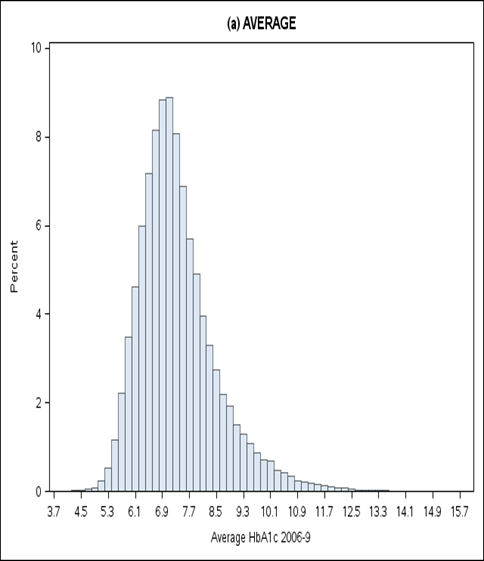 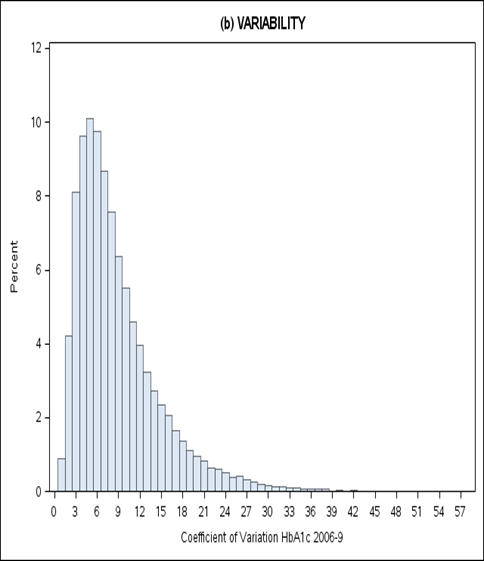 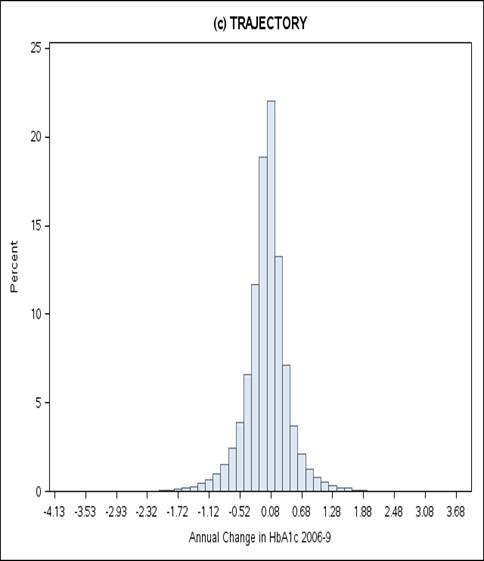 Note: Means (SD) for the above HbA1c summaries were: Average=7.36 (1.17), Variability=8.89 (5.95), Trajectory=-0.01 (0.43). Correlations were: Average and Variability==0.40, Average and Trajectory=-0.002, Variability and Trajectory=-0.12.Supplementary Figure 3: Distribution of HbA1c average, variability and trajectory percentile groups by sex, age, BMI, time since diagnosis and diabetes medication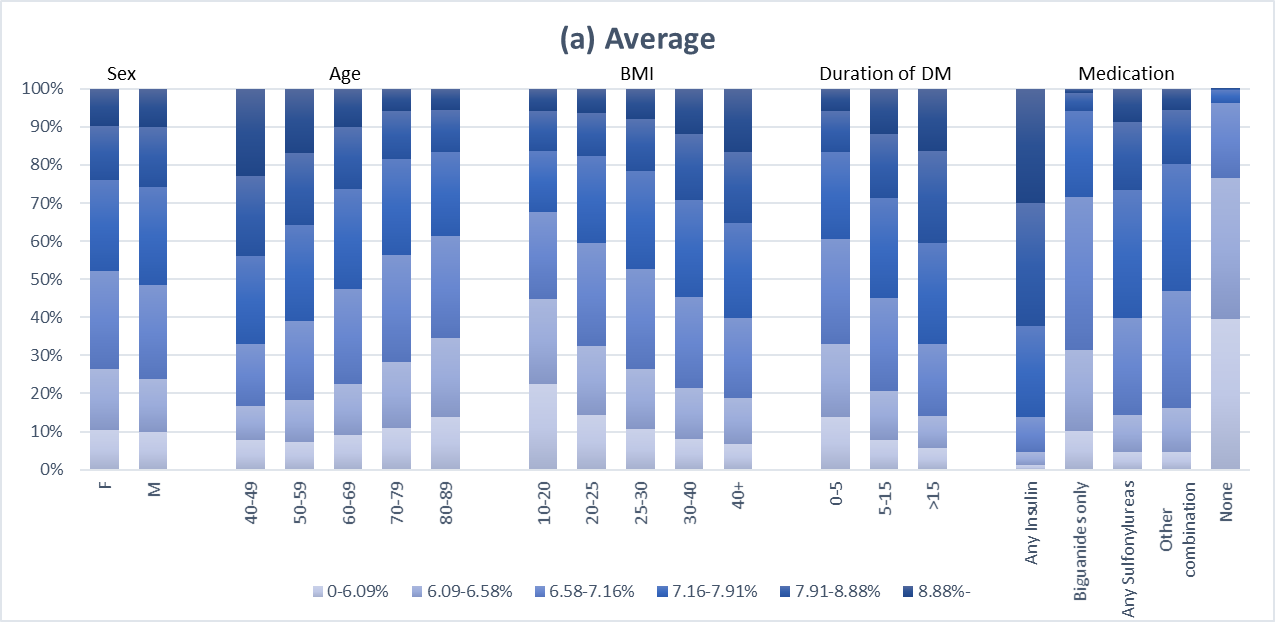 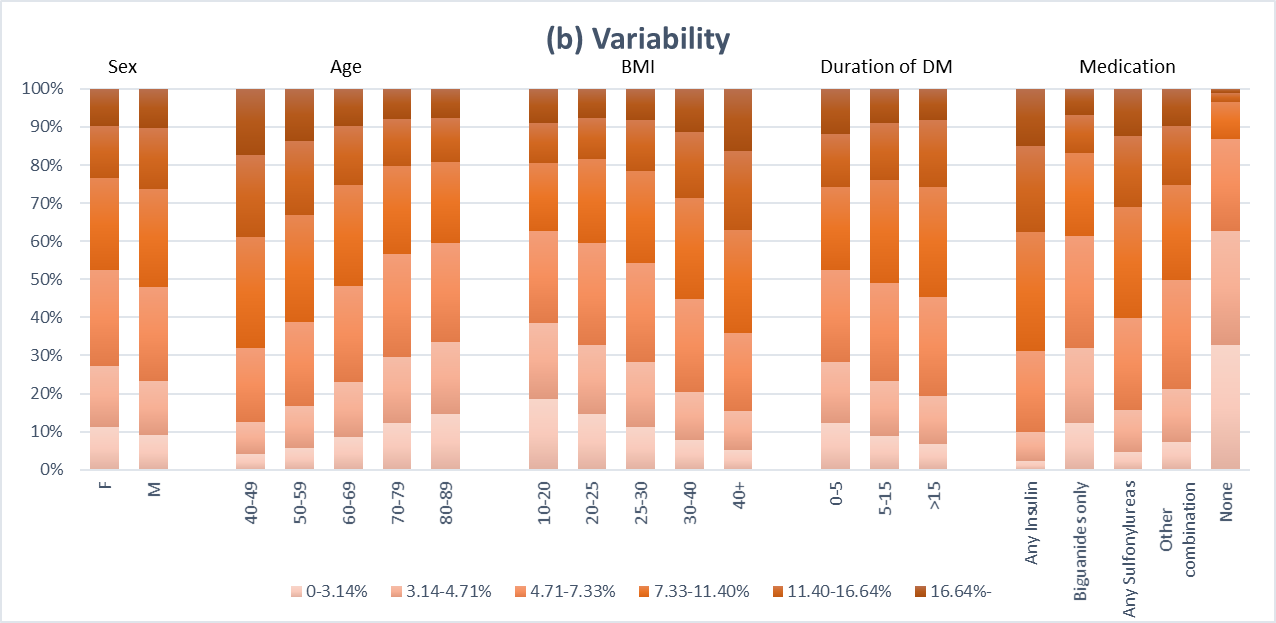 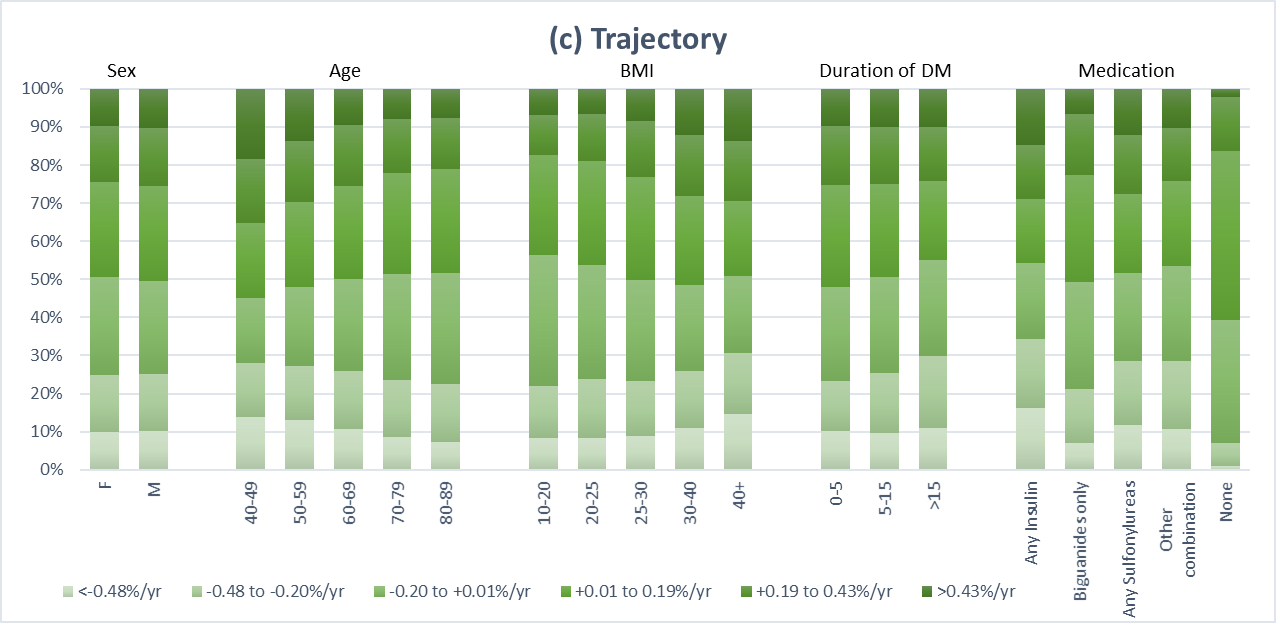 Supplementary Figure 4: Distribution of HbA1c average, variability and trajectory during 2006-9 by diabetes medication 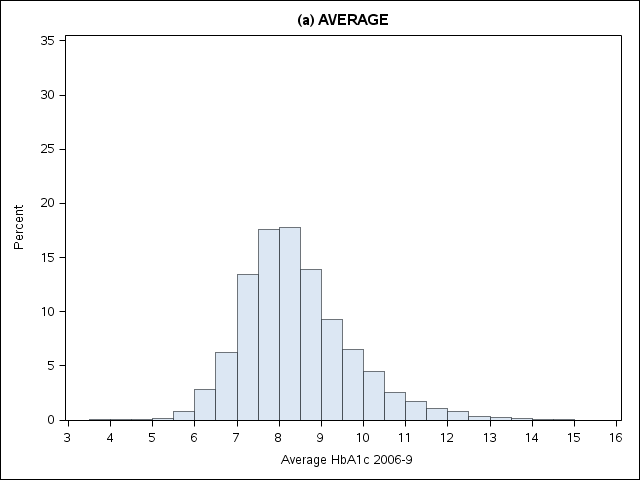 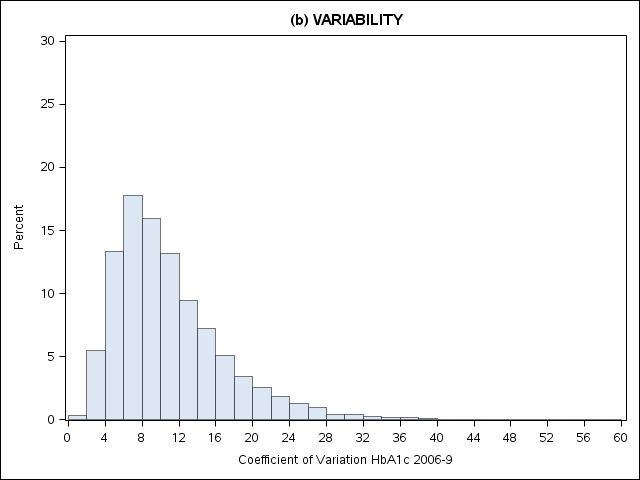 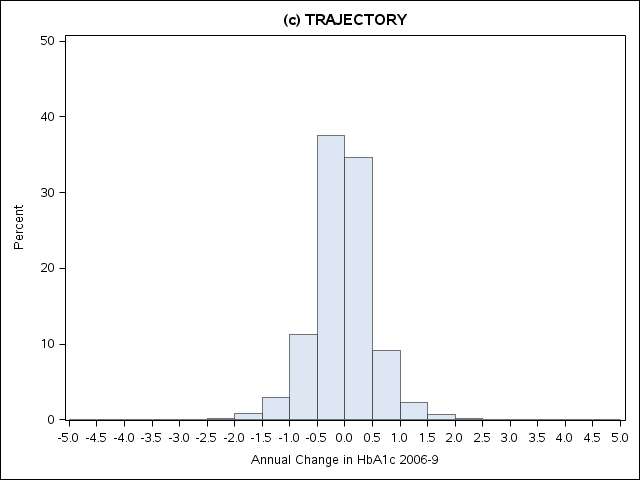 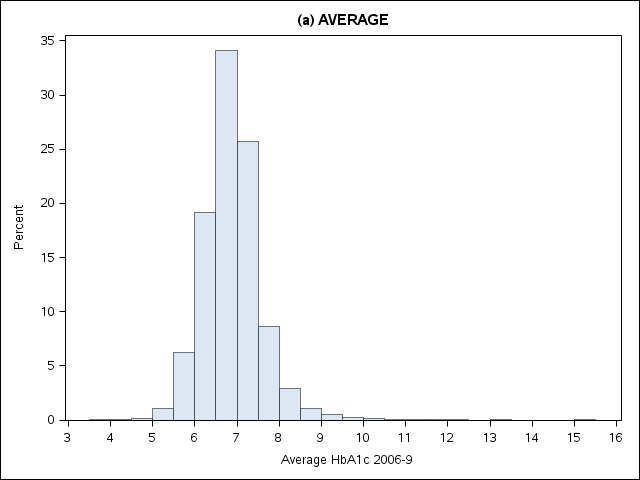 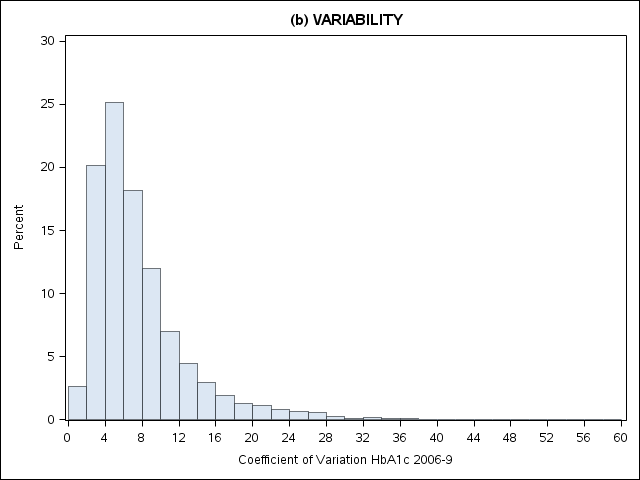 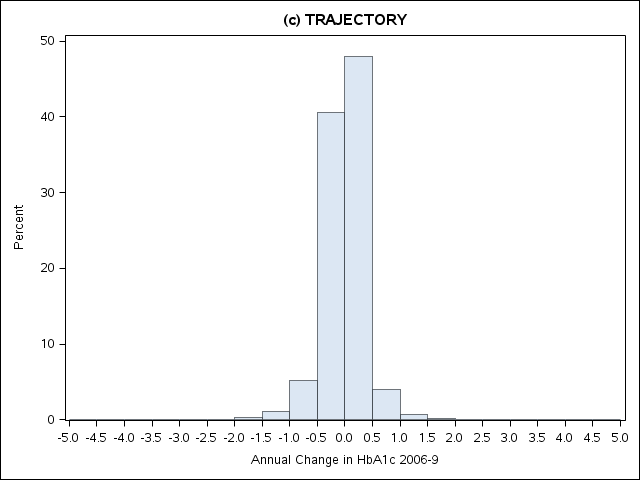 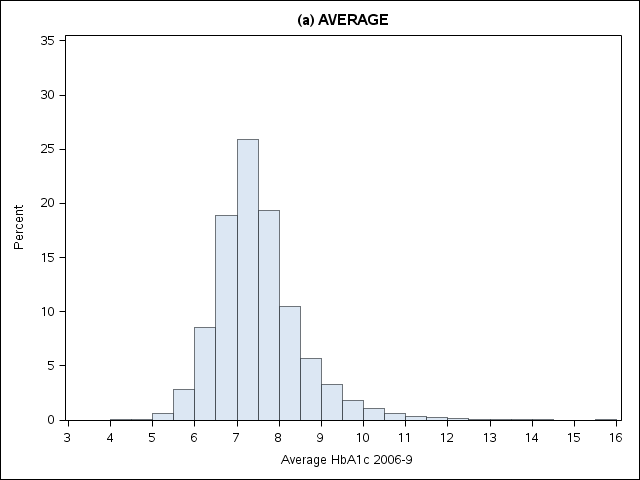 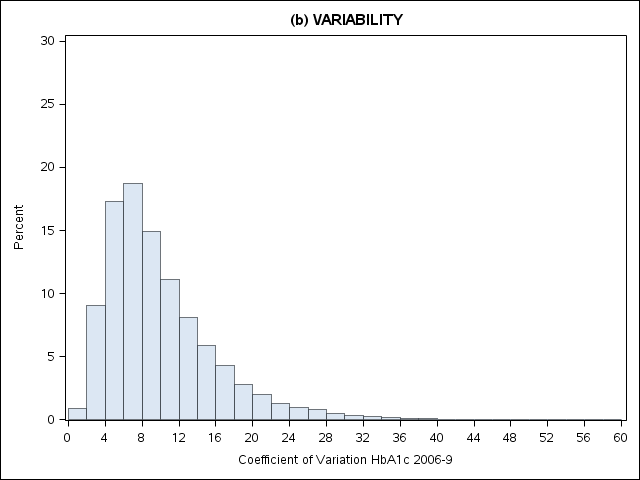 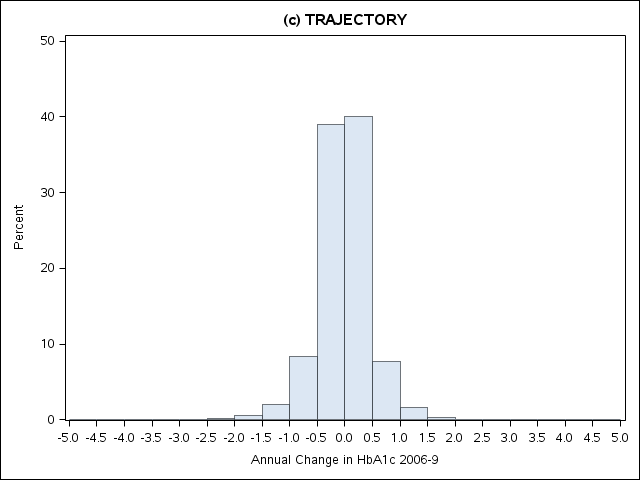 Supplementary Figure 5: HR’s from age-stratified models for mortality by HbA1c average and variability 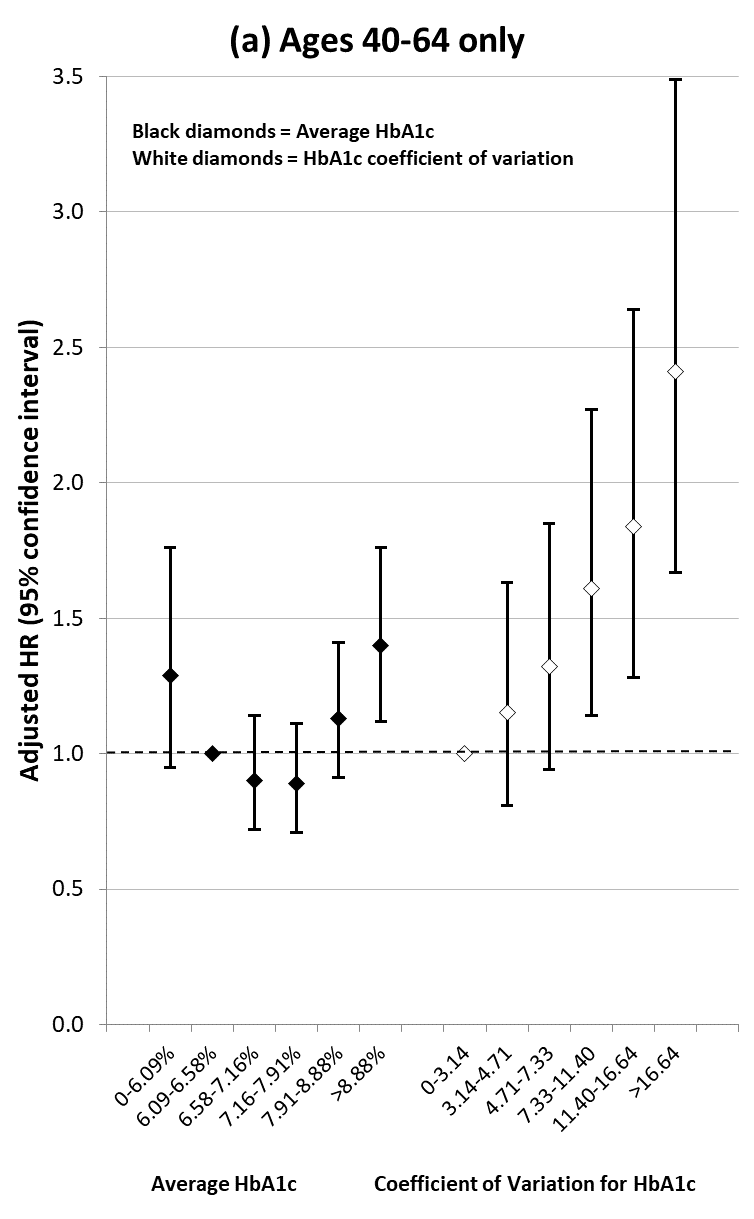 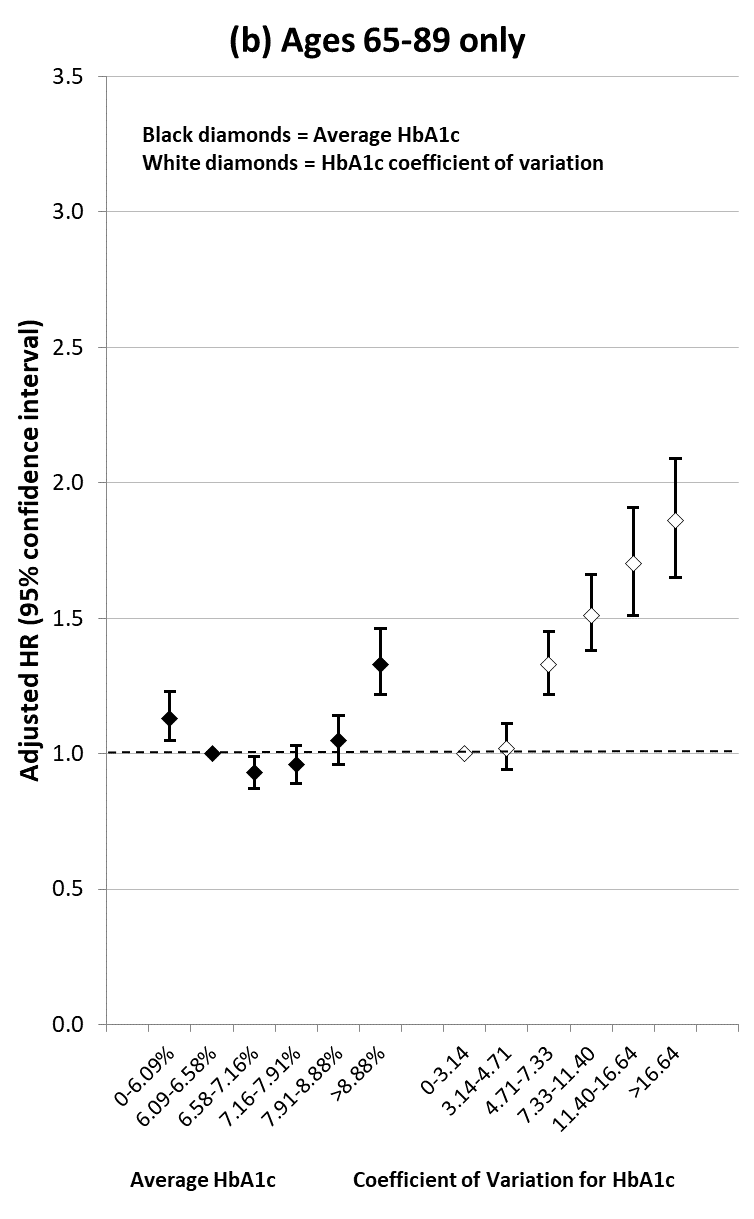 Patients included in main analysisPatients included in main analysisPatients excluded due to insufficient HbA1c measuresPatients excluded due to insufficient HbA1c measuresCharacteristicn%n%All58,83210023,660100GenderWomen26,29544.710,55344.6Men32,53755.313,10755.4Age (in 2008)40-493,7566.42,93912.450-599,75216.65,21622.160-6917,40029.66,46927.370-7919,25632.75,79624.580-898,66814.73,24013.7Duration of 0-5 years24,13341.014,80962.6diabetes5-15 years28,13647.87,27830.8>15 years6,56311.21,5736.7IMD1 – Least 11,49419.54,56219.3Quintile§213,76123.45,37122.7312,29920.94,79920.3412,27120.95,17721.95 – Most8,96915.33,73315.8Smoking Never21,25736.18,70836.8StatusEx30,96852.611,06546.8Current6,60711.23,87216.4BMI§10-208771.54822.020-258,91415.23,47714.725-3020,94235.67,90633.430-4023,54040.19,47940.140+4,4917.62,1399.0QOF Morbidity140,54568.916,61270.2Score*2-310,11817.23,78416.04+8,16913.93,26413.8History ofNo56,87996.723,20198.1HypoglycaemiaYes1,9533.34591.9Number of  HbA1c 0 to 3__8,15334.5Measurements4 to 618,50931.512,03850.9Recorded 7 to 1031,78354.03,31514.0(2006-09)>108,54014.51540.7DM MedicationAny Insulin11,87420.22,76811.7(2006-09)Biguanides only13,62823.26,96729.5Any Sulfonylureas†22,38538.06,75028.5Other combination‡2,8414.88013.4None8,10413.86,37426.9HbA1c SummaryCategoryAverage+ TrajectoryAverage
+ VariabilityTrajectory
+ VariabilityHR (95% CI)HR (95% CI)HR (95% CI)Average*3.63 to 6.09%1.13 (1.04-1.22)1.14 (1.05-1.24)_>6.09 to 6.58%11_>6.58 to 7.16%0.96 (0.90-1.03)0.93 (0.87-0.99)_>7.16 to 7.91%1.03 (0.97-1.10)0.95 (0.88-1.02)_>7.91 to 8.88%1.20 (1.11-1.29)1.06 (0.98-1.15)_>8.88%1.55 (1.43-1.68)1.36 (1.25-1.48)_Trajectory†≤-0.48%/y1.49 (1.38-1.61)_1.09 (1.01-1.19)>-0.48 to -0.20%/y1.19 (1.11-1.27)_0.99 (0.92-1.06)>-0.20 to 0.01%/y1_1>0.01 to 0.19%/y0.97 (0.92-1.03)_0.99 (0.92-1.06)>0.19 to 0.43%/y1.12 (1.04-1.21)_1.00 (0.94-1.06)> 0.43%/y1.36 (1.26-1.48)_1.06 (0.97-1.15)CoV‡0 to 3.14_11>3.14 to 4.71_1.03 (0.95-1.12)1.01 (0.93-1.10)>4.71 to 7.33_1.31 (1.21-1.43)1.28 (1.18-1.39)>7.33 to 11.40_1.51 (1.39-1.65)1.49 (1.37-1.63)>11.40 to 16.64_1.75 (1.58-1.94)1.72 (1.55-1.91)>16.64_2.02 (1.82-2.23)2.00 (1.80-2.22)HbA1c SummaryCategoryAll HbA1c Measures
(Table 2)All
+ Co-morbidityAll
+ DM TreatmentHR (95% CI)HR (95% CI)HR (95% CI)Average*3.63 to 6.09%1.14 (1.05-1.24)1.12 (1.03-1.22)1.17 (1.07-1.27)>6.09 to 6.58%111>6.58 to 7.16%0.93 (0.87-0.99)0.94 (0.88-1.01)0.89 (0.83-0.96)>7.16 to 7.91%0.95 (0.88-1.02)0.97 (0.91-1.04)0.83 (0.77-0.90)>7.91 to 8.88%1.06 (0.98-1.14)1.09 (1.01-1.17)0.83 (0.76-0.90)>8.88%1.35 (1.24-1.47)1.37 (1.26-1.50)0.99 (0.90-1.09)Trajectory†≤-0.48%/y1.08 (1.00-1.18)1.11 (1.02-1.20)1.10 (1.01-1.19)>-0.48 to -0.20%/y0.99 (0.93-1.05)1.00 (0.93-1.07)0.99 (0.93-1.07)>-0.20 to 0.01%/y111>0.01 to 0.19%/y0.99 (0.94-1.05)1.00 (0.93-1.07)1.00 (0.94-1.06)>0.19 to 0.43%/y0.98 (0.91-1.06)0.98 (0.92-1.04)1.00 (0.93-1.08)> 0.43%/y1.03 (0.95-1.12)1.03 (0.94-1.12)1.06 (0.97-1.16)CoV‡0 to 3.14111>3.14 to 4.711.03 (0.95-1.12)1.03 (0.95-1.11)1.01 (0.93-1.09)>4.71 to 7.331.32 (1.21-1.44)1.26 (1.16-1.37)1.25 (1.15-1.36)>7.33 to 11.401.51 (1.38-1.66)1.40 (1.28-1.53)1.39 (1.26-1.53)>11.40 to 16.641.71 (1.53-1.91)1.53 (1.37-1.71)1.55 (1.39-1.74)>16.641.93 (1.72-2.16)1.71 (1.53-1.91)1.79 (1.59-2.01)Co-morbidity 2-3 vs. 1_1.85 (1.76-1.95)_Score§4+ vs. 1_2.56 (2.43-2.70)_DM MedicationAny Insulin__1.74 (1.60-1.90)Biguanides only__1.00 (0.93-1.07)Any Sulfonylureas¶__1.24 (1.15-1.33)Other combination#__0.93 (0.82-1.06)None__1HbA1c SummaryCategoryAll N=58,832
(Table 2)Only among those with 2-year survival from baseline, N=47,130HR (95% CI)HR (95% CI)Average*3.63 to 6.09%1.14 (1.05-1.24)1.10 (0.99-1.22)>6.09 to 6.58%11>6.58 to 7.16%0.93 (0.87-0.99)0.92 (0.84-1.01)>7.16 to 7.91%0.95 (0.88-1.02)0.97 (0.89-1.06)>7.91 to 8.88%1.06 (0.98-1.14)1.08 (0.97-1.20)>8.88%1.35 (1.24-1.47)1.42 (1.27-1.59)Trajectory†≤-0.48%/y1.08 (1.00-1.18)1.01 (0.90-1.13)>-0.48 to -0.20%/y0.99 (0.93-1.05)1.00 (0.93-1.08)>-0.20 to 0.01%/y11>0.01 to 0.19%/y0.99 (0.94-1.05)1.00 (0.91-1.10)>0.19 to 0.43%/y0.98 (0.91-1.06)1.00 (0.91-1.10)> 0.43%/y1.03 (0.95-1.12)0.99 (0.88-1.10)CoV‡0 to 3.1411>3.14 to 4.711.03 (0.95-1.12)0.95 (0.86-1.05)>4.71 to 7.331.32 (1.21-1.44)1.23 (1.10-1.36)>7.33 to 11.401.51 (1.38-1.66)1.37 (1.23-1.53)>11.40 to 16.641.71 (1.53-1.91)1.48 (1.29-1.69)>16.641.93 (1.72-2.16)1.82 (1.58-2.09)HbA1c SummaryCategoryAll(Min 1 measure/yr) N=58,832
(Table 2)All 
(Min 4 total measures)N=74,339HR (95% CI)HR (95% CI)Average*3.63 to 6.09%1.14 (1.05-1.24)1.16 (1.08-1.24)>6.09 to 6.58%11>6.58 to 7.16%0.93 (0.87-0.99)0.95 (0.89-1.00)>7.16 to 7.91%0.95 (0.88-1.02)0.93 (0.87-0.99)>7.91 to 8.88%1.06 (0.98-1.14)1.01 (0.94-1.09)>8.88%1.35 (1.24-1.47)1.38 (1.28-1.49)Trajectory†≤-0.48%/y1.08 (1.00-1.18)1.04 (0.97-1.12)>-0.48 to -0.20%/y0.99 (0.93-1.05)0.98 (0.92-1.04)>-0.20 to 0.01%/y11>0.01 to 0.19%/y0.99 (0.94-1.05)0.97 (0.92-1.02)>0.19 to 0.43%/y0.98 (0.91-1.06)0.97 (0.91-1.04)> 0.43%/y1.03 (0.95-1.12)1.06 (0.98-1.14)CoV‡0 to 3.1411>3.14 to 4.711.03 (0.95-1.12)1.06 (0.99-1.14)>4.71 to 7.331.32 (1.21-1.44)1.34 (1.25-1.45)>7.33 to 11.401.51 (1.38-1.66)1.55 (1.43-1.69)>11.40 to 16.641.71 (1.53-1.91)1.72 (1.56-1.90)>16.641.93 (1.72-2.16)1.91 (1.73-2.10)HbA1c SummaryCategoryVariability among patients with lowest 25% average (n=14,703)Variability among patients with highest 25% average (n=14,737)Average among patients with lowest 25% variability (n=14,706)Average among patients with highest 25% variability (n=14,707)HR (95% CI)HR (95% CI)HR (95% CI)HR (95% CI)Average*3.63 to 6.09%1.16 (1.06-1.25)_1.17 (1.04-1.32)1.00 (0.78-1.28)>6.09 to 6.58%1_11>6.58 to 7.16%__0.95 (0.85-1.07)0.96 (0.80-1.14)>7.16 to 7.91%__1.07 (0.93-1.23)0.96 (0.82-1.13)>7.91 to 8.88%_11.15 (0.88-1.50)1.08 (0.92-1.28)>8.88%_1.28 (1.18-1.38)1.49 (1.06-2.11)1.31 (1.11-1.54)Trajectory†≤-0.48%/y1.47 (1.13-1.90)1.09 (0.94-1.25)_1.15 (1.00-1.33)>-0.48 to -0.20%/y1.06 (0.93-1.22)1.03 (0.87-1.23)0.97 (0.71-1.33)1.01 (0.85-1.21)>-0.20 to 0.01%/y1111>0.01 to 0.19%/y0.95 (0.87-1.03)1.04 (0.88-1.22)0.96 (0.88-1.05)1.08 (0.87-1.34)>0.19 to 0.43%/y0.90 (0.78-1.04)1.10 (0.94-1.29)0.89 (0.66-1.21)1.20 (1.00-1.46)> 0.43%/y1.01 (0.76-1.35)1.08 (0.92-1.26)_1.11 (0.94-1.29)CoV‡0 to 3.14111_>3.14 to 4.711.09 (0.97-1.22)1.30 (0.76-2.20)1.01 (0.93-1.11)_>4.71 to 7.331.45 (1.28-1.64)1.50 (0.92-2.45)__>7.33 to 11.401.54 (1.32-1.80)1.60 (0.99-2.60)__>11.40 to 16.641.52 (1.22-1.89)1.91 (1.18-3.10)_1>16.641.40 (1.06-1.85)2.14 (1.32-3.47)_1.14 (1.05-1.23)HbA1c SummaryCategoryAverage onlyAverage + TrajectoryAverage
+ VariabilityTrajectory
+ VariabilityAllAll 
+ Hypo-glycaemiaHR (95% CI)HR (95% CI)HR (95% CI)HR (95% CI)HR (95% CI)HR (95% CI)Average*3.63 to 6.09%1.12 (1.03-1.22)1.14 (1.05-1.25)1.16 (1.05-1.27)_1.15 (1.05-1.27)1.16 (1.05-1.27)>6.09 to 6.58%111_11>6.58 to 7.16%0.92 (0.86-0.99)0.89 (0.83-0.95)0.83 (0.77-0.90)_0.83 (0.77-0.90)0.83 (0.77-0.89)>7.16 to 7.91%1.04 (0.97-1.11)0.95 (0.88-1.01)0.81 (0.76-0.88)_0.82 (0.76-0.88)0.81 (0.75-0.87)>7.91 to 8.88%1.26 (1.17-1.35)1.06 (0.98-1.14)0.86 (0.79-0.93)_0.86 (0.79-0.93)0.85 (0.78-0.92)>8.88%1.66 (1.53-1.81)1.32 (1.20-1.45)1.05 (0.95-1.15)_1.05 (0.95-1.16)1.03 (0.93-1.13)Trajectory†≤-0.48%/y_1.70 (1.57-1.85)_1.04 (0.94-1.15)1.04 (0.95-1.15)1.04 (0.95-1.15)>-0.48 to -0.20%/y_1.37 (1.27-1.46)_1.04 (0.97-1.12)1.04 (0.96-1.12)1.04 (0.96-1.12)>-0.20 to 0.01%/y_1_111>0.01 to 0.19%/y_0.93 (0.87-0.99)_0.95 (0.89-1.01)0.94 (0.88-1.01)0.94 (0.88-1.01)>0.19 to 0.43%/y_1.07 (0.99-1.16)_0.85 (0.79-0.92)0.85 (0.79-0.92)0.85 (0.79-0.92)> 0.43%/y_1.50 (1.39-1.62)_0.94 (0.86-1.03)0.94 (0.86-1.03)0.94 (0.86-1.03)CoV‡0 to 3.14__1111>3.14 to 4.71__1.25 (1.13-1.37)1.19 (1.08-1.31)1.25 (1.14-1.38)1.25 (1.13-1.37)>4.71 to 7.33__1.61 (1.48-1.77)1.51 (1.39-1.65)1.64 (1.49-1.80)1.62 (1.48-1.78)>7.33 to 11.402.02 (1.83-2.22)1.85 (1.68-2.04)2.03 (1.83-2.26)2.01 (1.80-2.23)>11.40 to 16.642.59 (2.32-2.90)2.38 (2.14-2.66)2.58 (2.28-2.91)2.53 (2.24-2.86)>16.64__3.00 (2.69-3.36)2.79 (2.48-3.15)2.97 (2.60-3.38)2.91 (2.55-3.32)History of hypoglycaemia§Yes vs. No_____1.90 (1.68-2.15)HbA1c SummaryCategoryAll
(Table 2)Coronary Artery Disease or Ischaemic Stroke deaths onlyAll Other CausesHR (95% CI)HR (95% CI)HR (95% CI)Average*3.63 to 6.09%1.14 (1.05-1.24)1.04 (0.88-1.22)1.16 (1.06-1.27)>6.09 to 6.58%111>6.58 to 7.16%0.93 (0.87-0.99)0.92 (0.80-1.05)0.93 (0.86-1.00)>7.16 to 7.91%0.95 (0.88-1.02)1.02 (0.89-1.16)0.92 (0.85-1.00)>7.91 to 8.88%1.06 (0.98-1.14)1.25 (1.08-1.45)0.98 (0.90-1.07)>8.88%1.35 (1.24-1.47)1.88 (1.60-2.21)1.12 (1.02-1.24)Trajectory†≤-0.48%/y1.08 (1.00-1.18)1.30 (1.10-1.55)0.99 (0.90-1.09)>-0.48 to -0.20%/y0.99 (0.93-1.05)1.11 (0.97-1.27)0.95 (0.88-1.03)>-0.20 to 0.01%/y111>0.01 to 0.19%/y0.99 (0.94-1.05)1.07 (0.94-1.21)0.96 (0.90-1.03)>0.19 to 0.43%/y0.98 (0.91-1.06)1.14 (0.99-1.31)0.93 (0.85-1.01)> 0.43%/y1.03 (0.95-1.12)1.14 (0.95-1.37)0.99 (0.93-1.11)CoV‡0 to 3.14111>3.14 to 4.711.03 (0.95-1.12)1.06 (0.88-1.27)1.02 (0.93-1.11)>4.71 to 7.331.32 (1.21-1.44)1.25 (1.04-1.49)1.31 (1.19-1.41)>7.33 to 11.401.51 (1.38-1.66)1.40 (1.16-1.67)1.48 (1.33-1.64)>11.40 to 16.641.71 (1.53-1.91)1.45 (1.19-1.77)1.72 (1.52-1.93)>16.641.93 (1.72-2.16)1.54 (1.23-1.93)1.97 (1.74-2.22)